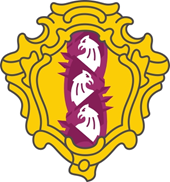 МЕСТНАЯ АДМИНИСТРАЦИЯВНУТРИГОРОДСКОГО МУНИЦИПАЛЬНОГО ОБРАЗОВАНИЯ     САНКТ-ПЕТЕРБУРГАМУНИЦИПАЛЬНЫЙ ОКРУГ ДВОРЦОВЫЙ ОКРУГПОСТАНОВЛЕНИЕ11 октября 2022 г.                                                                                                                  №  102Об  утверждении отчетапо исполнению местного бюджетаза 3 квартал 2022 годаРуководствуясь Бюджетным кодексом Российской Федерации, Уставом внутригородского муниципального образования  Санкт-Петербурга муниципальный округ Дворцовый округУТВЕРЖДАЕТ:Утвердить отчет по исполнению местного бюджета внутригородского муниципального образования Санкт-Петербурга муниципальный округ Дворцовый округ за 3 квартал 2022 года  по доходной части в сумме  21 791,8 тыс. руб. и по расходной части в сумме  35 539,1 тыс. руб. 2. Настоящее постановление подлежит опубликованию (обнародованию).3. Контроль за исполнением настоящего постановления оставляю за собой.И.о.главы местной администрации                               МО МО Дворцовый округ        А.Ю. Скорописов